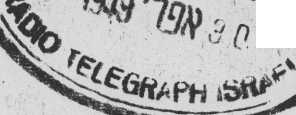 *V■ ; i V:f ' ׳ U ׳׳ ׳ ■v׳■ I ־t 1439S- NEWYORK 47 29 1708 I SRAELGVT SHARETT !HAMISRAD TELAVIVx' .׳ • * ״ ’ .»■	- ־ ־ ׳ ; • \ ׳1652 QENCOM RECOMMENDED ADMISSION BE DISCUSSED BY ADHOC WHICHNOW FREE SIMULTANEOUSLY REJECT I NO SUBMISSION ANY s-OTHER ITEMS THAT COMMITTEE STOP ALL.BIG FIVE SUPPORTED THIS ,׳:; •	- 1 ׳ _,.׳•׳; , :• • . .. ... • . ׳ •׳•v ׳׳'COURSE CADOGAN ADDING QUOTE WE HAVE FAVOURABLE RECOMMENDATION FROM SECCOUNCIL SO THAT ASSEMBLY MUST,TAKE ACTION PROMPTLY UNQUOTE r ,nEBAN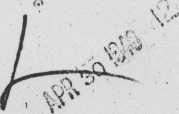 1652 ADHOC CADOGAN5a ש 1־ זר הו1וץ1 nsr3בנ],ןJ/fc ילו!/•9 2 אפר 1943מספר תיק .T1L367NEWYORK 40/39 28 NLT SHARETT MEM ISRAELTELAVIV\1646 YOUR Y134 D1DNT GET THIS IMPRESSION STOP BESIDES HE WASANXIOUSLY AVOIDING EVEN HINTS THIS DIRECTION’ PARA TOLD METODAY THEY FAVOR QUOTE RUSH DISCUSSION ADMISSION THROUGH UNQUOTE STATING THEY FAVOR ADHOC COMM ITTEE 'יי<r	'	RAFAELxI******1646 Y134Li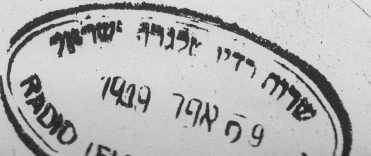 APP ר׳-